ОУД.07  ПРОГРАММА УЧЕБНОЙ ДИСЦИПЛИНЫ ОУД.07 ОСНОВЫ БЕЗОПАСНОСТИ ЖИЗНЕДЕЯТЕЛЬНОСТИ2019 год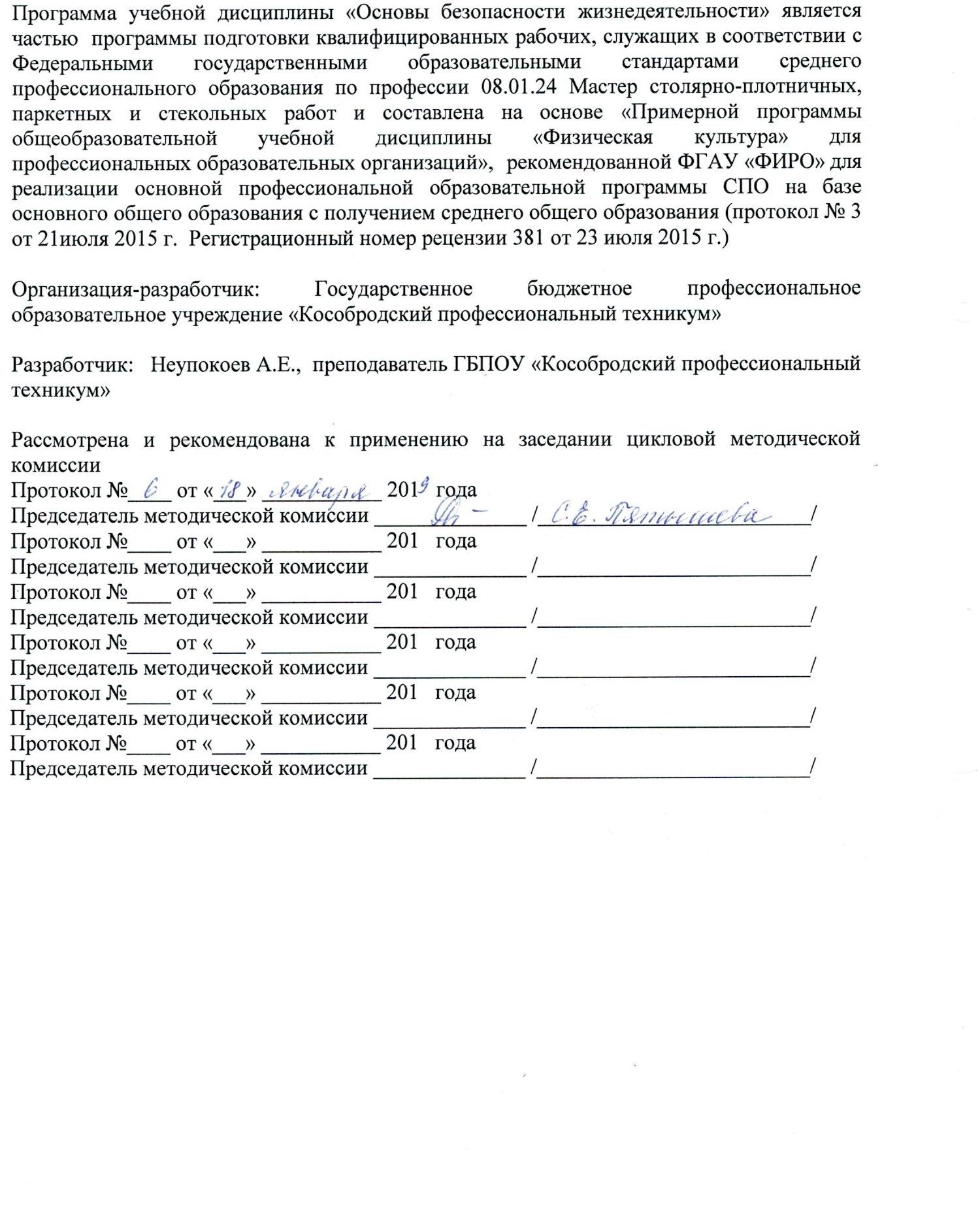 СОДЕРЖАНИЕ1. ПАСПОРТ РАБОЧЕЙ ПРОГРАММЫ УЧЕБНОЙ ДИСЦИПЛИНЫ «ОСНОВЫ БЕЗОПАСНОСТИ ЖИЗНЕДЕЯТЕЛЬНОСТИ » Область применения программы Программа общеобразовательной учебной дисциплины «Основы безопасности жизнедеятельности» предназначена для изучения безопасности жизнедеятельности в профессиональных образовательных организациях СПО, реализующих образовательную программу среднего общего образования в пределах освоения основной профессиональной образовательной программы СПО (ОПОП СПО) на базе основного общего образования при подготовке квалифицированных рабочих.Программа разработана на основе требований ФГОС среднего общего образования, предъявляемых к структуре, содержанию и результатам освоения учебной дисциплины «Основы безопасности жизнедеятельности», в соответствии с Рекомендациями по организации получения среднего общего образования в пределах освоения образовательных программ среднего профессионального образования на базе основного общего образования с учетом требований федеральных государственных образовательных стандартов и получаемой профессии или специальности среднего профессионального образования (письмо Департамента государственной политики в сфере подготовки рабочих кадров и ДПО Минобрнауки России от 17.03.2015 № 06-259).1.2. Место дисциплины в структуре программы подготовки специалистов среднего звена: Учебная дисциплина «Основы безопасности жизнедеятельности» изучается в общеобразовательном цикле учебного плана ОПОП СПО на базе основного общего образования с получением среднего общего образования (ППКРС).В учебных планах ППКРС профессии 08.01.24 Мастер столярно-плотничных, паркетных и стекольных работ дисциплина «Основы безопасности жизнедеятельности» входит в состав общеобразовательных учебных дисциплин, формируемых из обязательных предметных областей ФГОС среднего общего образования, для профессий СПО  технического профиля.1.3. Цели и задачи дисциплины – требования к результатам освоения дисциплины: Содержание программы «Основы безопасности жизнедеятельности» направлено на достижение следующих целей:• повышение уровня защищенности жизненно важных интересов личности, общества и государства от внешних и внутренних угроз (жизненно важные интересы — совокупность потребностей, удовлетворение которых надежно обеспечивает существование и возможности прогрессивного развития личности, общества и государства);• снижение отрицательного влияния человеческого фактора на безопасность личности, общества и государства;• формирование антитеррористического поведения, отрицательного отношения к приему психоактивных веществ, в том числе наркотиков;• обеспечение профилактики асоциального поведения обучающихся.Освоение содержания учебной дисциплины «Основы безопасности жизнедеятельности» обеспечивает достижение следующих результатов:• личностных:−− развитие личностных, в том числе духовных и физических, качеств, обеспечивающих защищенность жизненно важных интересов личности от внешних и внутренних угроз;−− готовность к служению Отечеству, его защите;−− формирование потребности соблюдать нормы здорового образа жизни, осознанно выполнять правила безопасности жизнедеятельности;−− исключение из своей жизни вредных привычек (курения, пьянства и т. д.);−− воспитание ответственного отношения к сохранению окружающей природной среды, личному здоровью, как к индивидуальной и общественной ценности;−− освоение приемов действий в опасных и чрезвычайных ситуациях природного, техногенного и социального характера;• метапредметных:−− овладение умениями формулировать личные понятия о безопасности; анализировать причины возникновения опасных и чрезвычайных ситуаций; обобщать и сравнивать последствия опасных и чрезвычайных ситуаций; выявлять причинно-следственные связи опасных ситуаций и их влияние на безопасность жизнедеятельности человека;−− овладение навыками самостоятельно определять цели и задачи по безопасному поведению в повседневной жизни и в различных опасных и чрезвычайных ситуациях, выбирать средства реализации поставленных целей, оценивать результаты своей деятельности в обеспечении личной безопасности;−− формирование умения воспринимать и перерабатывать информацию, генерировать идеи, моделировать индивидуальные подходы к обеспечению личной безопасности в повседневной жизни и в чрезвычайных ситуациях;−− приобретение опыта самостоятельного поиска, анализа и отбора информациив области безопасности жизнедеятельности с использованием различных источников и новых информационных технологий;−− развитие умения выражать свои мысли и способности слушать собеседника, понимать его точку зрения, признавать право другого человека на иное мнение;−− формирование умений взаимодействовать с окружающими, выполнять различные социальные роли во время и при ликвидации последствий чрезвычайных ситуаций;−− формирование умения предвидеть возникновение опасных ситуаций по характерным признакам их появления, а также на основе анализа специальной информации, получаемой из различных источников;−− развитие умения применять полученные теоретические знания на практике: принимать обоснованные решения и вырабатывать план действий в конкретной опасной ситуации с учетом реально складывающейся обстановки и индивидуальных возможностей;−− формирование умения анализировать явления и события природного, техногенного и социального характера, выявлять причины их возникновения и возможные последствия, проектировать модели личного безопасного поведения;−− развитие умения информировать о результатах своих наблюдений, участвовать в дискуссии, отстаивать свою точку зрения, находить компромиссное решение в различных ситуациях;−− освоение знания устройства и принципов действия бытовых приборов и других технических средств, используемых в повседневной жизни;−− ситуаций, связанных с нарушением работы технических средств и правил их эксплуатации;−− формирование установки на здоровый образ жизни;−− развитие необходимых физических качеств: выносливости, силы, ловкости, гибкости, скоростных качеств, достаточных для того, чтобы выдерживать необходимые умственные и физические нагрузки;• предметных:−− сформированность представлений о культуре безопасности жизнедеятельности, в том числе о культуре экологической безопасности как жизненно важной социально-нравственной позиции личности, а также средстве, повышающем защищенность личности, общества и государства от внешних и внутренних угроз, включая отрицательное влияние человеческого фактора;−− получение знания основ государственной системы, российского законодательства, направленного на защиту населения от внешних и внутренних угроз;−− сформированность представлений о необходимости отрицания экстремизма, терроризма, других действий противоправного характера, а также асоциального поведения;−− сформированность представлений о здоровом образе жизни как о средстве обеспечения духовного, физического и социального благополучия личности;−− освоение знания распространенных опасных и чрезвычайных ситуаций природного, техногенного и социального характера;−− освоение знания факторов, пагубно влияющих на здоровье человека;−− развитие знания основных мер защиты (в том числе в области гражданской обороны) и правил поведения в условиях опасных и чрезвычайных ситуаций;−− формирование умения предвидеть возникновение опасных и чрезвычайных ситуаций по характерным для них признакам, а также использовать различные информационные источники;−− развитие умения применять полученные знания в области безопасности на практике, проектировать модели личного безопасного поведения в повседневной жизни и в различных опасных и чрезвычайных ситуациях;−− получение и освоение знания основ обороны государства и воинской службы: законодательства об обороне государства и воинской обязанности граждан; прав и обязанностей гражданина до призыва, во время призыва и прохождения военной службы, уставных отношений, быта военнослужащих, порядка несения службы и воинских ритуалов, строевой, огневой и тактической подготовки;−− освоение знания основных видов военно-профессиональной деятельности, особенностей прохождения военной службы по призыву и контракту, увольнения с военной службы и пребывания в запасе;−− владение основами медицинских знаний и оказания первой помощи пострадавшим при неотложных состояниях (травмах, отравлениях и различных видах поражений), включая знания об основных инфекционных заболеваниях и их профилактике.1.4. Количество часов на освоение программы дисциплины: Объём образовательной нагрузки – 72 часа, в том числе: - теоретическое обучение – 71 часа;-промежуточная аттестация - 1 час.СТРУКТУРА И  СОДЕРЖАНИЕ УЧЕБНОЙ ДИСЦИПЛИНЫ2.1. Объем учебной дисциплины и виды учебной работы2.2 Тематический план и содержание учебной дисциплины «Основы безопасности жизнедеятельности»ТЕМАТИЧЕСКИЙ ПЛАН ПРОВЕДЕНИЯ УЧЕБНЫХ СБОРОВ(для юношей)3. УСЛОВИЯ РЕАЛИЗАЦИИ УЧЕБНОЙ ДИСЦИПЛИНЫ3.1. Требования к минимальному материально-техническому обеспечениюРеализация учебной дисциплины «Основы безопасности жизнедеятельности» требует наличия учебного кабинета «Основы безопасности жизнедеятельности» и стрелкового тира.Оборудование учебного кабинета:посадочные места по количеству обучающихсярабочее место преподавателякомплект учебно-наглядных пособийТехнические средства обучения:компьютер с лицензионным программным обеспечением и мультимедиа-проектор.Оборудование:- противогазы-170;- ОЗК- 7;- Л-1 – 3;- макет АК-47;3.2. Информационное обеспечение обучения Учебно-методическое и информационное обеспечение дисциплины «Основы безопасности жизнедеятельности »Основные источники для студентов: 1. Косолапова Н.В. Основы безопасности жизнедеятельности: учебник для студ. учреждений сред. проф. образования, М.: ИЦ «Академия», 2017г.Дополнительные источники для студентов:1.И.К.Топоров ОСНОВЫ БЕЗОПАСНОСТИ ЖИЗНЕДЕЯТЕЛЬНОСТИ: Учебник для учащихся 10-11 классов общеобразовательных учреждений, М.: Просвещение, 2000.2.Э.А.Арустамов и др. БЕЗОПАСНОСТЬ ЖИЗНЕДЕЯТЕЛЬНОСТИ: учеб.для студ.учреждений сред.проф.образования, М.: Издательский центр "Академия", 2010.3.Н.В.Косолапов, Н.А.Прокопенко, Е.Л.Побежимова БЕЗОПАСНОСТЬ ЖИЗНЕДЕЯТЕЛЬНОСТИ. Практикум: учеб.пособие для студ.учреждений сред.проф.образования, М.: Издательский центр "Академия", 2016.Интернет-ресурсы1. www.mchs.gov.ru (сайт МЧС РФ). www.mvd.ru (сайт МВД РФ). www.mil.ru (сайт Минобороны). www.fsb.ru (сайт ФСБ РФ).2. www.dic.academic.ru (Академик. Словари и энциклопедии). www.booksgid.com (Воо^Gid. Электронная библиотека).3. www.globalteka.ru/index.html (Глобалтека. Глобальная библиотека научных ресурсов).www.window.edu.ru (Единое окно доступа к образовательным ресурсам).www.iprbookshop.ru (Электронно-библиотечная система IPRbooks).4. www.school.edu.ru/default.asp (Российский образовательный портал. Доступность, качество, эффективность).5. www. ru/book (Электронная библиотечная система).6. www.pobediteli.ru (проект «ПОБЕДИТЕЛИ: Солдаты Великой войны»). www. monino.ru (Музей Военно-Воздушных Сил).7. www. simvolika. rsl. ru (Государственные символы России. История и реальность).www. militera. lib. ru (Военная литература).3.3. Методические рекомендации по организации изучения дисциплины В целях реализации компетентностного подхода при преподавании дисциплины используются современные образовательные технологии: практико-ориентированные технологии (практические работы), информационные технологии (компьютерные презентации), технологии развивающего обучения, технологии проблемного обучения (проблемное изложение, эвристическая беседа, исследовательский метод), технологии эвристического обучения (выполнение творческих проектов, «мозговая атака», игровые методики), технология ситуационного обучения (кейс-метод). В сочетании с внеаудиторной работой, для формирования и развития общих и профессиональных компетенций обучающихся применяются активные и интерактивные формы проведения занятий (групповая консультация, разбор конкретных ситуаций, деловые и ролевые игры, групповая дискуссия). Для проведения текущего контроля знаний проводятся устные (индивидуальный и фронтальный) и письменные опросы (тестирование, контрольная работа, доклады), а также просмотр и оценка отчётных работ по практическим занятиям. Промежуточная аттестация проводится в форме зачета, дифференцированного зачета.4. КОНТРОЛЬ И ОЦЕНКА РЕЗУЛЬТАТОВ ОСВОЕНИЯ УЧЕБНОЙ ДИСЦИПЛИНЫ «ОСНОВЫ БЕЗОПАСНОСТИ ЖИЗНЕДЕЯТЕЛЬНОСТИ» Контроль и оценка результатов освоения учебной дисциплины осуществляется преподавателем в процессе проведения практических занятий, устного и письменного опросов, тестирования, а также выполнения обучающимися индивидуальных заданий, проектов, исследований.Формы и методы контроля и оценки результатов обучения должны позволять проверять у обучающихся не только сформированность предметных результатов, но и развитие личностных и метапредметных результатов обучения.Примерные темы рефератов (докладов),индивидуальных проектов• Эволюция среды обитания, переход к техносфере.• Взаимодействие человека и среды обитания.• Стратегия устойчивого развития как условие выживания человечества.• Основные пути формирования культуры безопасности жизнедеятельности в современном обществе.• Здоровый образ жизни — основа укрепления и сохранения личного здоровья.• Факторы, способствующие укреплению здоровья.• Организация студенческого труда, отдыха и эффективной самостоятельной работы.• Роль физической культуры в сохранении здоровья.• Пути сохранения репродуктивного здоровья общества.• Алкоголь и его влияние на здоровье человека.• Табакокурение и его влияние на здоровье.• Наркотики и их пагубное воздействие на организм.Компьютерные игры и их влияние на организм человека.• Особенности трудовой деятельности женщин и подростков.• Характеристика ЧС природного характера, наиболее вероятных для данной местности и района проживания.• Характеристика ЧС техногенного характера, наиболее вероятных для данной местности и района проживания.• Терроризм как основная социальная опасность современности.• Космические опасности: мифы и реальность.• Современные средства поражения и их поражающие факторы.• Оповещение и информирование населения об опасности.• Инженерная защита в системе обеспечения безопасности населения.• Правовые и организационные основы обеспечения безопасности жизнедеятельности.• МЧС России — федеральный орган управления в области защиты населения от чрезвычайных ситуаций.• Структура Вооруженных Сил Российской Федерации. Виды и рода войск.• Основные виды вооружения и военной техники в Российской Федерации.• Военная служба как особый вид федеральной государственной службы.• Организация и порядок призыва граждан на военную службу в Российской Федерации.• Боевые традиции Вооруженных Сил Российской Федерации.• Символы воинской чести.• Патриотизм и верность воинскому долгу.• Дни воинской славы России.• Города-герои Российской Федерации.• Города воинской славы Российской Федерации.• Профилактика инфекционных заболеваний.• Первая помощь при острой сердечной недостаточности.• СПИД — чума XXI века.• Оказание первой помощи при бытовых травмах.• Духовность и здоровье семьи.• Здоровье родителей — здоровье ребенка.• Формирование здорового образа жизни с пеленок.• Как стать долгожителем?• Рождение ребенка — высшее чудо на Земле.• Политика государства по поддержке семьи.стр.ПАСПОРТ РАБОЧЕЙ пРОГРАММЫ УЧЕБНОЙ ДИСЦИПЛИНЫ4СТРУКТУРА и содержание УЧЕБНОЙ ДИСЦИПЛИНЫ7условия реализации РАБОЧЕй программы учебной дисциплины12Контроль и оценка результатов Освоения учебной дисциплины13Вид учебной работыОбъем часовОбъем часовОбъём образовательной нагрузки (всего) 7272Всего занятий7171в том числе:     -теоретическое обучение7171     -практические занятия----Самостоятельная работа обучающегося (всего)--в том числе: внеаудиторная самостоятельная работа подготовка сообщений и докладов; завершение и оформление отчётов по работам подготовка и выполнение текстов --     -консультации----      -промежуточная аттестация11Промежуточная аттестация  в форме зачета по итогам 1 семестра, в форме дифференцированного зачета по итогам 3 семестраПромежуточная аттестация  в форме зачета по итогам 1 семестра, в форме дифференцированного зачета по итогам 3 семестраПромежуточная аттестация  в форме зачета по итогам 1 семестра, в форме дифференцированного зачета по итогам 3 семестраНаименование разделов и темСодержание учебного материалаОбъем часовУровень освоенияВведениеСодержание учебного материала:21Введение1.Актуальность изучения дисциплины «Основы безопасности жизнедеятельности». Цели и задачи дисциплины. 2.Основные теоретические положения дисциплины, определения терминов «среда обитания», «биосфера», «опасность», «риск», «безопасность».11Тема  1.Обеспечение личной безопасности и сохранение здоровьяСодержание учебного материала:162Тема  1.Обеспечение личной безопасности и сохранение здоровья1.Здоровье и здоровый образ жизни. Общие понятия о здоровье. 2. Факторы, способствующие укреплению здоровья. Режим дня, труда и отдыха. Рациональное питание и его значение для здоровья. Закаливание и его влияние на здоровье. 3. Основные источники загрязнения окружающей среды. 4.Вредные привычки  и их профилактика.  5.Наркотики, наркомания и токсикомания, общие понятия и определения. Профилактика наркомании.6. Правила и безопасность дорожного движения. 7. Репродуктивное здоровье как составляющая часть здоровья человека и общества. 8. Основные функции семьи.  9.Изучение основных положений организации рационального питания и освоение методов его гигиенической оценки.10.Изучение моделей поведения пешеходов, велосипедистов, пассажиров и водителей транспортных средств при организации дорожного движения.1111111144Тема 2. Государственная система обеспечения безопасности населения Содержание учебного материала:162Тема 2. Государственная система обеспечения безопасности населения1. Общие понятия и классификация чрезвычайных ситуаций природного и техногенного характера. Характеристика чрезвычайных ситуаций природного и техногенного характера, наиболее вероятных для данной местности и района проживания. 2. Гражданская оборона — составная часть обороноспособности страны. Основные понятия и определения, задачи гражданской обороны. 3. Современные средства поражения и их поражающие факторы. Мероприятияпо защите населения. 4.Инженерная защита, виды защитных сооружений. 5. Организация и основное содержание аварийно-спасательных работ. 6.Обучение населения защите от чрезвычайных ситуаций. 7. Правила безопасного поведения при угрозе террористического акта, захвате вкачестве заложника. 8. Государственные службы по охране здоровья и безопасности граждан. 9.Изучение и отработка моделей поведения в условиях вынужденной природнойавтономии.10.Изучение и отработка моделей поведения в ЧС на транспорте.11.Изучение первичных средств пожаротушения.12.Изучение и использование средств индивидуальной защиты от поражающих факторов в ЧС мирного и военного времени.111111112222Тема 3. Основы обороны государства и воинская обязанностьСодержание учебного материала:192Тема 3. Основы обороны государства и воинская обязанность1. Функции и основные задачи современных Вооруженных сил Российской Федерации, их роль и место в системе обеспечения национальной безопасности.2. Организационная структура Вооруженных Сил Российской Федерации. ВидыВооруженных Сил Российской Федерации, рода Вооруженных Сил РоссийскойФедерации, рода войск. 3. Воинская обязанность. Основные понятия о воинской обязанности. 4. Обязательная подготовка граждан к военной службе. Добровольная подготовка граждан к военной службе. 5. Призыв на военную службу. Прохождение военной службы по контракту.  Альтернативная гражданская служба.6.Виды воинской деятельности и их особенности.7. Воинская дисциплина, ее сущность и значение. Правила приема граждан в военные образовательные учреждения профессионального образования. 8. Боевые традиции Вооруженных Сил России. Ритуалы Вооруженных Сил Российской Федерации. Символы воинской чести. 9.Изучение способов бесконфликтного общения и саморегуляции.10.Особенности службы в армии, изучение и освоение методик проведения строевой подготовки.1111111246Тема 4. Основы медицинских знанийСодержание учебного материала:182Тема 4. Основы медицинских знаний1.Общие правила оказания первой помощи.2. Понятие травм и их виды. 3. Первая помощь при синдроме длительного сдавливания. 4. Понятие и виды кровотечений. 5. Первая помощь при ожогах. Первая помощь при воздействии низких температур. 6. Первая помощь при попадании инородных тел в верхние дыхательные пути. Первая помощь при отравлениях. Первая помощь при отсутствии кровообращения (остановке сердца).  Правила проведения непрямого (наружного) массажа сердца и искусственного дыхания.7.Основные инфекционные болезни, их классификация и профилактика. Инфекции, передаваемые половым путем, и их профилактика. 8. Здоровье родителей и здоровье будущего ребенка.  Факторы, влияющие на здоровье ребенка. Физиологические особенности развития новорожденных детей. Формирование основ здорового образа жизни. 11111111Тема 4. Основы медицинских знаний9.Изучение и освоение основных приемов оказания первой помощи при кровотечениях.10.Изучение и освоение основных способов искусственного дыхания.          46Промежуточная аттестацияЗачет, дифференцированный зачет1ВСЕГО72№ п/пТема занятияКоличество часовКоличество часовКоличество часовКоличество часовКоличество часовОбщее количество часов№ п/пТема занятия1-йдень2-йдень3-йдень4-йдень5-йденьОбщее количество часов1Тактическая подготовка21142Огневая подготовка32493Радиационная, химическая и биологическая защита224Общевоинские уставы411285Строевая подготовка111146Физическая подготовка1111157Военно-медицинская подготовка228Основы безопасности военной службы11                                           Итого7777735Результаты обучения(предметные результаты)Формы и методы контроля и оценки результатов обучения12В результате освоения дисциплины обучающийся должен продемонстрировать предметные результаты освоения учебной дисциплины «Основы безопасности жизнедеятельности»В результате освоения дисциплины обучающийся должен продемонстрировать предметные результаты освоения учебной дисциплины «Основы безопасности жизнедеятельности»- сформированность представлений о культуре безопасности жизнедеятельности, в том числе о культуре экологической безопасности как жизненно важной социально-нравственной позиции личности, а также средстве, повышающем защищенность личности, общества и государства от внешних и внутренних угроз, включая отрицательное влияние человеческого фактора;Текущий контроль: устные (индивидуальный и фронтальный) и письменные опросы (тестирование, контрольная работа, доклады)- получение знания основ государственной системы, российского законодательства, направленного на защиту населения от внешних и внутренних угроз;Текущий контроль: устные (индивидуальный и фронтальный) и письменные опросы (тестирование, контрольная работа, доклады)- сформированность представлений о необходимости отрицания экстремизма, терроризма, других действий противоправного характера, а также асоциального поведения; Текущий контроль: устные (индивидуальный и фронтальный) и письменные опросы (тестирование, контрольная работа, доклады)- сформированность представлений о здоровом образе жизни как о средстве обеспечения духовного, физического и социального благополучия личности;Текущий контроль: устные (индивидуальный и фронтальный) и письменные опросы (тестирование, контрольная работа, доклады)- освоение знания распространенных опасных и чрезвычайных ситуаций природного, техногенного и социального характера;Текущий контроль: устные (индивидуальный и фронтальный) и письменные опросы (тестирование, контрольная работа, доклады)- освоение знания факторов, пагубно влияющих на здоровье человека;Текущий контроль: устные (индивидуальный и фронтальный) и письменные опросы (тестирование, контрольная работа, доклады)- развитие знания основных мер защиты (в том числе в области гражданской обороны) и правил поведения в условиях опасных и чрезвычайных ситуаций;Текущий контроль: устные (индивидуальный и фронтальный) и письменные опросы (тестирование, контрольная работа, доклады)- формирование умения предвидеть возникновение опасных и чрезвычайных ситуаций по характерным для них признакам, а также использовать различные информационные источники;Текущий контроль: устные (индивидуальный и фронтальный) и письменные опросы (тестирование, контрольная работа, доклады)- развитие умения применять полученные знания в области безопасности на практике, проектировать модели личного безопасного поведения в повседневной жизни и в различных опасных и чрезвычайных ситуациях;Текущий контроль: устные (индивидуальный и фронтальный) и письменные опросы (тестирование, контрольная работа, доклады)- получение и освоение знания основ обороны государства и воинской службы:законодательства об обороне государства и воинской обязанности граждан; прав и обязанностей гражданина до призыва, во время призыва и прохождения военной службы, уставных отношений, быта военнослужащих, порядка несения службы и воинских ритуалов, строевой, огневой и тактической подготовки;Текущий контроль: устные (индивидуальный и фронтальный) и письменные опросы (тестирование, контрольная работа, доклады)- освоение знания основных видов военно-профессиональной деятельности, особенностей прохождения военной службы по призыву и контракту, увольнения с военной службы и пребывания в запасе;Текущий контроль: устные (индивидуальный и фронтальный) и письменные опросы (тестирование, контрольная работа, доклады)- владение основами медицинских знаний и оказания первой помощи пострадавшим при неотложных состояниях (травмах, отравлениях и различных видах поражений), включая знания об основных инфекционных заболеваниях и их профилактике;Текущий контроль: устные (индивидуальный и фронтальный) и письменные опросы (тестирование, контрольная работа, доклады)Результаты (личностные и метапредметные) Основные показатели оценки результатаФормы и методы контроля и оценкиЛичностные результаты- развитие личностных, в том числе духовных и физических, качеств, обеспечивающих защищенность жизненно важных интересов личности от внешнихи внутренних угроз;- проявление гражданственности, патриотизма;- знание истории своей страны;- демонстрация поведения, достойного гражданина РФИнтерпретация результатов наблюдений за деятельностью обучающегося в процессе освоения образовательной программы- готовность к служению Отечеству, его защите;- проявление активной жизненной позиции;- проявление уважения к национальным и культурным традициям народов РФ;- уважение общечеловеческих и демократических ценностей- демонстрация готовности к исполнению воинского долгаИнтерпретация результатов наблюдений за деятельностью обучающегося в процессе освоения образовательной программы.Своевременность постановки на воинский учетПроведение воинских сборов- формирование потребности соблюдать нормы здорового образа жизни, осознанно выполнять правила безопасности жизнедеятельности;- готовность вести здоровый образ жизни;- занятия в спортивных секциях;- отказ от курения, употребления алкоголя;- забота о своём здоровье и здоровье окружающих;Спортивно-массовые мероприятияДни здоровья− исключение из своей жизни вредных привычек (курения, пьянства и т. д.);- готовность вести здоровый образ жизни;- занятия в спортивных секциях;- отказ от курения, употребления алкоголя;- забота о своём здоровье и здоровье окружающих;Спортивно-массовые мероприятияДни здоровья- воспитание ответственного отношения к сохранению окружающей природной среды, личному здоровью, как к индивидуальной и общественной ценности;- экологическое мировоззрение;- знание основ рационального природопользования и охраны природыМероприятия по озеленению территории.Экологические проекты- освоение приемов действий в опасных и чрезвычайных ситуациях природ-ного, техногенного и социального характера;- выбор и применение методов и способов решения профессиональных задач Интерпретация результатов наблюдений за деятельностью обучающегося в процессе освоения образовательной программы.метапредметные результаты  -  умения формулировать личные понятия о безопасности; анализировать причины возникновения опасных и чрезвычайных ситуаций; обобщать и сравнивать последствия опасных и чрезвычайных ситуаций;выявлять причинно-следственные связи опасных ситуаций и их влияние набезопасность жизнедеятельности человека;- организация самостоятельных занятий в ходе изучения общеобразовательных дисциплин;- умение планировать собственную деятельность;- осуществление контроля и корректировки своей деятельности;- использование различных ресурсов для достижения поставленных целейКонтроль графика выполнения индивидуальной самостоятельной работы обучающегося; открытые защиты проектных работ-  навыки самостоятельно определять цели и задачи по безопасному поведению в повседневной жизни и в различных опасных и чрезвычайных ситуациях, выбирать средства реализации поставленных целей, оценивать результаты своей деятельности в обеспечении личной безопасности;- демонстрация коммуникативных способностей;- умение вести диалог, учитывая позицию других участников деятельности;- умение разрешить конфликтную ситуациюНаблюдение за ролью обучающегося в группе; портфолио-  умения воспринимать и перерабатывать информацию, генерировать идеи, моделировать индивидуальные подходы к обеспечению личнойбезопасности в повседневной жизни и в чрезвычайных ситуациях;- демонстрация способностей к учебно-исследовательской и проектной деятельности;- использование различных методов решения практических задачСеминарыУчебно-практические конференцииКонкурсы Олимпиады-  опыт самостоятельного поиска, анализа и отбора информации в области безопасности жизнедеятельности с использованием различных источников и новых информационных технологий;−  умение выражать свои мысли и способности слушать собеседника, понимать его точку зрения, признавать право другого человека на иноемнение;- эффективный поиск необходимой информации;- использование различных источников информации, включая электронные;- демонстрация способности самостоятельно использовать необходимую информацию для выполнения поставленных учебных задач;- соблюдение техники безопасности, гигиены, ресурсосбережения, правовых и этических норм, норм информационной безопасности.Подготовка рефератов, докладов, курсовое проектирование, использование электронных источников.Наблюдение за навыками работы в глобальных, корпоративных и локальных информационных сетях.-  умение взаимодействовать с окружающими, выполнять различные социальные роли во время и при ликвидации последствий чрезвычайных ситуаций;- сформированность представлений о различных социальных институтах и их функциях в обществе (институте семьи, институте образования, институте здравоохранения, институте государственной власти, институте парламентаризма, институте частной собственности, институте религии и т. д.)Деловые игры-моделирование социальных и профессиональных ситуаций.-  умения предвидеть возникновение опасных ситуаций по характерным признакам их появления, а также на основе анализа специальной информации, получаемой из различных источников;- демонстрация способности самостоятельно давать оценку ситуации и находить выход из неё;- самоанализ и коррекция результатов собственной работыИнтерпретация результатов наблюдений за деятельностью обучающегося в процессе освоения образовательнойпрограммы-  умение применять полученные теоретические знания на практике:принимать обоснованные решения и вырабатывать план действий в конкретной опасной ситуации с учетом реально складывающейся обстановки ииндивидуальных возможностей;-  умение анализировать явления и события природного, техногенного и социального характера, выявлять причины их возникновения и возможные последствия, проектировать модели личного безопасного поведения;−  умение информировать о результатах своих наблюдений, участвовать в дискуссии, отстаивать свою точку зрения, находить компромиссноерешение в различных ситуациях;- умение оценивать свою собственную деятельность, анализировать и делать правильные выводыИнтерпретация результатов наблюдений за деятельностью обучающегося в процессе освоения образовательной программы-  знания устройства и принципов действия бытовых приборов и других технических средств, используемых в повседневной жизни;- демонстрация способности самостоятельно давать оценку ситуации и находить выход из неё;- самоанализ и коррекция результатов собственной работыИнтерпретация результатов наблюдений за деятельностью обучающегося в процессе освоения образовательнойпрограммы-  опыт локализации возможных опасных ситуаций, связанныхс нарушением работы технических средств и правил их эксплуатации;- демонстрация способности самостоятельно давать оценку ситуации и находить выход из неё;- самоанализ и коррекция результатов собственной работыИнтерпретация результатов наблюдений за деятельностью обучающегося в процессе освоения образовательнойпрограммы- развитие необходимых физических качеств: выносливости, силы, ловкости,гибкости, скоростных качеств, достаточных для того, чтобы выдерживатьнеобходимые умственные и физические нагрузки;- демонстрация способности самостоятельно давать оценку ситуации и находить выход из неё;- самоанализ и коррекция результатов собственной работыИнтерпретация результатов наблюдений за деятельностью обучающегося в процессе освоения образовательнойпрограммы